MONDAY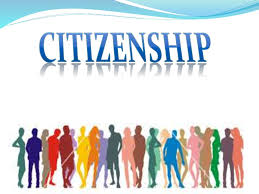 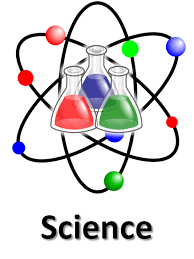 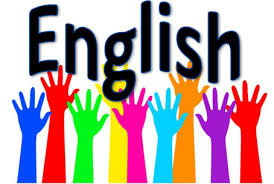 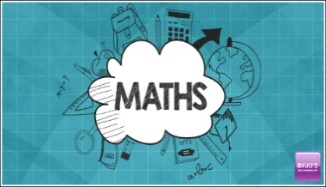 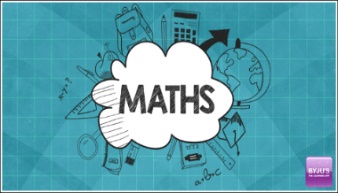 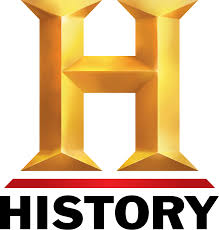 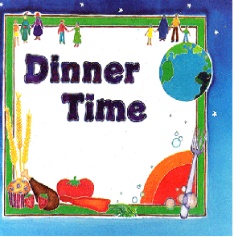 Forest SchoolForest SchoolTUESDAY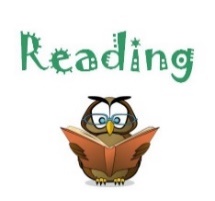 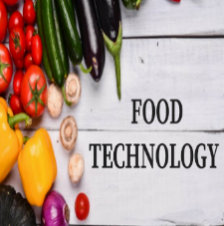 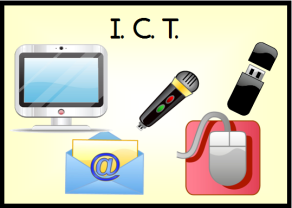 WEDNESDAY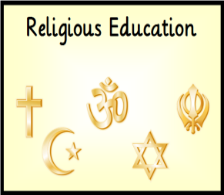 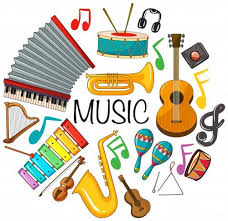 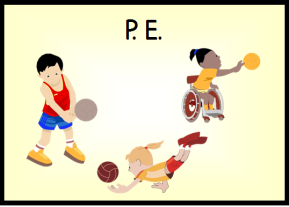 THURSDAYCitizenship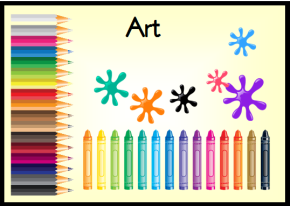 STEMFRIDAY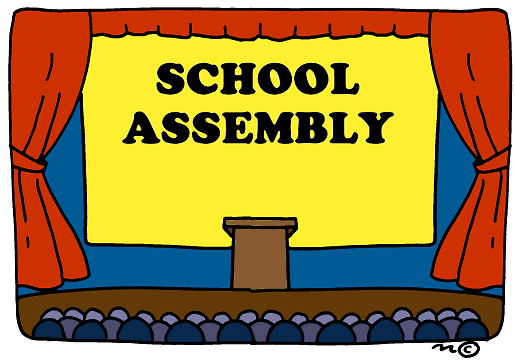 Citizenship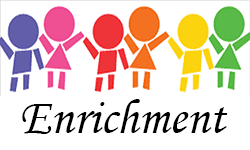 